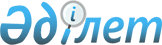 Об установлении публичного сервитута на земельный участок для эксплуатации кабельной линии акционерному обществу "Казтелерадио"Постановление акимата города Балхаш Карагандинской области от 10 ноября 2022 года № 53/04
      В соответствии с Земельным Кодексом Республики Казахстан от 20 июня 2003 года, Законом Республики Казахстан "О местном государственном управлении и самоуправлении в Республике Казахстан" от 23 января 2001 года, рассмотрев заявление акционерного общества "Казтелерадио", акимат города Балхаш ПОСТАНОВЛЯЕТ:
      1. Акционерному обществу "Казтелерадио" публичный сервитут сроком на 49 (сорок девять) лет без изъятия земельных участков у землепользователей на земельном участке площадью 0,0100 га, расположенного по адресу: город Балхаш, улица Алихана Бокейханова, 20А для эксплуатации и обслуживания кабельной линии.
      2. Акционерному обществу "Казтелерадио" возместить убытки собственникам земельных участков и землепользователям в полном объеме, размер убытков и порядок их компенсации определить соглашением сторон в соответствии с действующим законодательством Республики Казахстан (по согласованию);
      3. Государственному учреждению "Отдел земельных отношений, архитектуры и градостроительства города Балхаш" принять меры, вытекающие из настоящего постановления.
      4. Контроль за исполнением данного постановления возложить на заместителя акима города Балхаш Капашева Айдына Боранбаевича.
      5. Настоящее постановление вводится в действие со дня первого официального опубликования.
					© 2012. РГП на ПХВ «Институт законодательства и правовой информации Республики Казахстан» Министерства юстиции Республики Казахстан
				
      Аким города Балхаш

К. Камзин
